Муниципальное образовательное учреждение«Антоновская средняя общеобразовательная школа им.Н.Н.Чусовского»ПРОГРАММАразвития МОУ «Антоновская СОШ им.Н.Н.Чусовского»«ВСЕ В НАШИХ РУКАХ»на 2011-2016 учебные годыс.Антоновка – 2011г.СодержаниеПаспорт программы……………………………………………………………………..3 стр.План программы развития школы……………………………………………………… Стратегическая задача программы……………………………………………………Подпроект «Начало начал»………………………………………………………..Подпроект по экотуризму «Истоки»………………………………..………………….Подпроект этно – экологической тропы «Отражение культуры в природе»……………………………………………………………………………………Подпроект «Озеро нуждается в нашей заботе»…………………………………….Подпроект «Школьное лесничество «Харысхал»»……………………………..Подпроект «Музей комнатных растений»……………………………………… Доппрофессиональное аграрное образование……………………………………ПаспортПрограммы развитияМОУ «Антоновская СОШ им. Н.Н. Чусовского» ___________________________________________________________(наименование образовательного учреждения по Уставу)На  2011- 2016 годы(заполняется в виде таблицы)План  программы развития школы на 2011-2016 г.г.Цели:- создание условий для социального становления и развития личности через организацию совместной познавательной, преобразовательной, природоохранной деятельности детей и взрослых;- формирование  экологической компетентности путем связывания практическими работами общих глобальных проблем с региональными и местными, что делает их личностно значимыми, воспитывает активную жизненную позицию.    Задачи программы:- обеспечить доступность и качество образования ;-использовать современные формы обучения, обеспечивая вариативность, дифференциацию, индивидуализацию предпрофильного и профильного обучения;-формировать у школьников опыт профессионального и  жизненного самоопределения; -совершенствовать инфраструктуры школы, обновление материальной базы;-развивать инновационную и мотивационную среду, способную развивать профессиональную, социальную компетентность участников образовательного процесса;-обеспечить социальную востребованность школы и экономическую целесообразность ее деятельности;-обеспечить организационно-педагогические условия экологического образования учащихся и экологической подготовки учителей ;-реализовать познавательные, творческие интересы и потребности учащихся через изучение природы своей малой и большой Родины средствами экологии, туризма и краеведения ; -организовать  посильные социально значимые дела, акции, ролевые игры по сохранению и приумножению природного наследия;-разработать новые формы реализации исследовательских и познавательных интересов детей в играх, учебе, делах, общении;Стратегическая задача программы :    * реализация личностно-ориентированной системы обучения и воспитания;    * построение образовательного пространства, в котором школьник может самореализовываться, самоопределиться, найти себя в деле;     * создание системы активного включения семьи и социума в дело воспитания будущего хозяина земли. 		Идея здоровой социокультурной  системы в стенах школы, вне школы, в окружающей среде, экология личности, экология деятельности, экология семьи, школы  - все это должно стать путеводной линией в самой Программе.                                 Стратегия модернизации образования ставит перед  школой новые ориентиры. Наша школа ориентируется на ценности индивидуального развития каждого ребенка, уважения к культурным ценностям населения села и социальной интеграции каждого жителя. Данная программа является основой образовательной политики школы, соответствует основным положениям Национальной образовательной концепции «Наша новая школа», Федеральной программы образования и Федерального закона  «Об образовании».	Для реализации данной программы есть такие предпосылки:- работоспособность и компетентность педагогического коллектива;- способность находить новые пути и методы работы; - положительный опыт реализации различных образовательных проектов;- усиление интереса родителей и общественности к проблемам школы;- заинтересованность социума в эффективной работе школы;- обоснованность социального заказа 		Особенностью Программы является реализация  экологического образовательного проекта «Все в наших руках»Основные цели и задачи программы учитывают социально-экономическую, культурную, демографическую, экологическую и другие особенности окружающего социума. 		Основной целью программы мы считаем создание личностно-ориентированной образовательной системы.Индикаторы:-удельный вес  обучающихся в рамках экопроекта;-количество педагогов ,владеющих новыми технологиями;-переход на новые образовательные стандарты, технологии;-количество учащихся, сдающих ЕГЭ и ГИА по отдельным предметам;-количество учащихся, занимающихся инновационными проектами (исследовательской работой) ;-количество учащихся, вовлеченных в деятельность экопроектов;-качество обученности и успеваемости или в целом, или по профильным предметам в %;-снижение заболеваемости, оздоровление учащихся;-поступление в профилирующие УЗ;-достижение функциональной грамотности в рамках экопроекта; -создание системы работы с одаренными детьми;-рейтинг школы, статус ЭП;- расширение инфраструктуры школы.- Переход на новые образовательные стандарты- Развитие системы поддержки талантливых детей- Совершенствование учительского корпуса- Изменение школьной инфраструктуры- Сохранение и укрепление здоровья школьников - Развитие самостоятельности школы Изменение школьной   инфраструктуры I. Создание  условий для      реализации основных и инновационных оП 

1) Экологизация системы образования на основе интеграции направлений педагогической науки

            -педагогика здоровья человека или валеологическое образование (развитие культуры здоровья или валеологической культуры);
                 -педагогика окружающей среды или  экологическое образование (развитие экологической культуры)
                 -педагогика безопасности (развитие культуры безопасности (социальной, экологической, экономической, информационной, психологической)
                -педагогика устойчивого   развития или образования для устойчивого развития (развитие социо -эколого-экономической культуры, культуры устойчивого развития)триада = (экология + социум + экономика) – экологический вектор современного образования.2)  Экологизация содержания образования (на основе законов, идей современной экологии НИР, законов минимума, толерантности )система предпрофильной подготовкисистема профильного обучения на основе элективных курсов экологического направления (спец курсы: Экологическая этика и этнические традиции народов Севера (или народа Саха) учителя нац. культуры)«Экологический след» - учителя естественных наук, специалисты из комитета ОП«Космическая информация в экологии»  - учителя физики«Сельскохозяйственная экология» в обеспечении продовольственной безопасности (специалисты с\х)3)  Экологизация образовательных технологий	(включение в образовании )технологии моделирования и прогнозированиятехнологии проектные и исследовательскиетехнологии мониторинговые и информационныетехнологии игрового моделирование интерактивные технологии4)  Экологизация образовательных результатов	(перенос центра тяжести с уровня сформированности знаний школьников на уровень их практического применения во всех сферах жизнедеятельности на формирование экологической компетентности)5)  Социальное партнерство школы и экологических организацийкомитет по охране природы (совместный проект  по Памятнику  Природы «Кэлтэгэй арыыта») спецкурсы , экологические рейдыэкологические проекты «Все в наших руках»общественная экологическая организация «Вилюй» (в направление экологического просвещение)лесничества (совместный проект «школьного лесничество «Харысхал»»)Социальное партнерство школы с промышленными организациями и учреждениями и бизнес структурами«Алроса-Нюрба» (спецкурсы организации производственные практики)МТС –Агро (организация производственных практик по животноводству, коневодству, сенокос )центр занятости (курсы, производственные практики)предприятиями наслега (почта,  библиотека, ВОЦ, детсад, магазин - проект «Начало начал» - производственные практики в направлении практической природоохранной деятельности )Социальное партнерство с учреждений среднего и высшего образование (по направлению профориентационной эколого-образовательной деятельности)Нюрбинский колледж (производственная практика, курсы)Маарское СПТУ (лицензирование)РЦЭТАО (очно - заочные школы)через Мироновой Л.Н.ЯГСХА (агротехнологический факультет) очно -заочные школы (связь через Осиповой В.В. – кураторство с ее стороны)Социальное партнерство с спортивными учреждениями6)  Экологизация с/х,  агропрофилированное образование Допрофессиональное агропрофилированное образованиеОрганизация круглогодичного с/х труда школьников по циклограммеОбязательная производственная практика в предприятиях как компонент дуального образования7)  Обеспечение школьников хорошо организованной сетью дополнительного образованиясоздание Центра детского творчествасеть спортивных секций, кружковвнедрение современных дизайнерских решений в реконструкции  школьного дворакапитальный ремонт теплицыприобретение земельного участка под огородТХ, ОХ животноводство (коневодческая база)II.  Укрепление Материально-технической  базы школыIII. Сетевое взаимодействие агропрофилированных школIV.	Научно-исследовательская работа -  педчтения, «Чусовские чтения» (для учителей), НПК «Родничок», «Захаровские чтения» (для родителей) V. Организация инклюзивного образованияПриложение 1Перечень мероприятий Программы со сроками реализации Приложение 2Показатели решения поставленных задач и хода реализации программы по годам                                                      Подпроект «Начало начал».Данный проект дает возможность школьникам шире познакомиться с родным краем, глубже понять особенности его природы, истории и культуры, приобщиться к исследовательской деятельности, развивать свои творческие способности. Она способствует осуществлению одной из важнейших задач образования: введению растущего человека в поле родной культуры, в духовную атмосферу того места, с которого начинается его судьба, воспитанию у школьников патриотизма, бережному отношению к природному и духовному наследию родного края.Актуальность:•воспитание гражданина современного общества - это осуществление комплексной программы, сердцевину которой составляет гражданско-правовое воспитание;•жизнь в кризисных условиях современной России ясно показал, что духовно- нравственных, гражданских, мировоззренческих качеств личности без воспитания патриотизма и интернационализма у подрастающего поколения ни в экономике, ни в культуре, ни в образовании мы не сможем уверенно двигаться вперёд.Цели: • воспитание патриотических чувств, чувства гордости за свой народ:воспитание экологически грамотного поведения в природной среде, осознания учащимися влияния деятельности человека на природу.Задачи:• привлечение школьников к изучению территории Кэлтэгэй Арыы, истории родного села;• развитие интеллектуальных, творческих способностей учащихся;• развитие чувства ответственности за культурное наследие предков.формирование чувств   гражданина, патриота, хозяина своей земли, своей малой Родины; воспитание чувства ответственности за свой край, чувства сопричастности к обновлению, в улучшении экологии  наслега. Методы решения:Музейные уроки,Уроки Памяти ЭкспедицииУроки национальной культурыВстречи со старожилами, ветеранами Классные часы и т.д.Ведение спецкурсов по культуре, экологии;Организация научно-исследовательской, информационной работы;Создание военно-патриотического клуба; Организация досуга, кружков по интересам: Участники: школьники МОУ «Антоновская средняя общеобразовательная школа имени Н.Н.Чусовского» Нюрбинского района РС (Я).Сроки реализации проекта:Ожидаемые конечные результаты реализации:- подготовка к 100-летию школы;- подготовка к 235-летию с.Антоновка;- знание истории родного края;- воспитание патриотических чувств, бережного отношения к природному и культурному наследию родного края;- воспитание чувства сопричастности к проблемам родного наслега.Подпроект «Этно - экологическая тропа «Отражение культуры жизни в природе»Актуальность: В настоящее время, когда человек все больше отдаляется от природы, большую роль в формировании экологической культуры играет вовлечение материалов традиционного культурно-экологического наследия народа в разработке новых методических форм экологической педагогики.  Цель: создание условий для воспитания грамотной экологической культуры поведения, условий  обращения к традиционной экологической культуре   саха, условий  изучения опыта взаимодействия народа саха с природой, условий получения этно-экологической информации.Участники проекта:     учащиеся, педагоги, работники культуры, специалисты.Сроки реализации проекта:    июль 2010 - июль 2011 гЭтапы реализации проекта: I     Организационный этап:      1   согласование Договорных условий между  школой,   Администрацией наслега, Комитетом ОП, утверждение состава временного творческого коллектива.     2    рекогносцировочное обследование природной территории с целью выявления основных природно-исторических  достопримечательностей и выбора рациональной трассы маршрута.    3     разработка методической основы маршрута  /методики  проведения экскурсии, инвентаризации  объектов, включения в структуру тропы элементов традиционного     неразрушающего природопользования  / ритуалы, обрядовые действия и т.д. народов саха/     4    оформление проекта.II  Основной этап:1.выбор маршрута.2.составление карты- схемы.3.выявление экскурсионных объектов, экоаудит.4.оформление экотропы.5.определение  общего  содержания экскурсии, тематики текстов, призывов, этнографических мероприятий.6.подготовка экскурсоводов по тропе.7.функционирование тропы.8.мониторинг тропы.Основные  обьекты экотропы:1. "Небо  школьной весны" /Школьный двор/Экология начинается со двора2. "Зеленая зона"/ Парк культуры и отдыха/Рекреационное воздействие на естественный биогеоценоз, обрядовые ритуалы.3."Экологическое неблагополучие"/водоем "Кытай Маара"/Естественный водоем: проблема - мелиоративные работы по восстановлению водоема или перекачке воды4.«Памятник Природы» - "Кэлтэгэй  Арыы"Восстановление парка как Памятника Природы, изучение древнего древостоя, определение возраста лиственниц и некроза подроста, музейные уроки по краеведению и этнографии, занятия Лесной школы.5. "ЭкоSОS" /Объездная дорога в восточной части озера " Эриэн Кута"Изучение возобновления леса, призыв к населению по ликвидации неорганизованной свалки6. «Жизнь водоема» /озеро" Эриэн Кута"/Изучение фауны и флоры водоема, экоаудит 7. «Голубая нить с. Антоновка» /р.Вилюй/Исследование биохимического состава воды, волонтерский труд «Чистый берег»8. «Этно – краеведческий центр» /ВОЦ/Музейные урокиСроки-реализации проекта: Этно – экологическая тропа создается с июля 2010г как совместное мероприятие педагогов, школьников  при участии работников ВОЦ и трудовых коллективов Октябрьского наслега. Данная тропа является экспериментальной формой экологического образования населения.Наши ресурсы:информационно – методическая база по проектированию и опыта функционирования экологической  тропы мобильная творческая проектная группа, состоящая из педагогов, специалистов.Подпроект«Озеро нуждается в нашей заботе»Содержание проекта:- провести анализ воды- привлечь внимание общественности к проблеме (проведение экопросветительской деятельности среди населения)- очистка ледового покрова и ликвидация несанкционированных свалок в пределах водоохраной зоны озера с МО «Октябрьский наслег»- изготовление и установка 4 щитов с информацией о правилах соблюдения чистоты на берегу озера.Цель:        оздоровление озера и окружающей природной территории.Задачи: - создание экологически обоснованной системы ограничения хозяйственной деятельности.- охрана сохранившихся наземных и мелководных сообществ, а также природных условий, обеспечивающих их сохранность.- организация экологических десантов по очистке берега озера.Рабочий планПредполагаемые результаты :Восстановление качественных характеристик экологической системыВосстановление нарушенных ландшафтов бассейна озераСохранение биологического разнообразияИсключение несанкционированных  свалокПодпроект по экотуризму «Истоки»Содержание проекта: работа основывается на изучении методической, научно-популярной литературы, опыта учителей инструкторов и на своем опыте как руководителя экотуризма.В работе рассматриваются основы, определения, особенности видов туризма, включены сведения об особо охраняемых территориях Нюрбинского района и республики. Даются практические советы и рекомендации по подготовке к турпоходам, туристическим слетам, путешествия.Актуальность: туризм располагает  большими воспитательными возможностями и создает благоприятную почву для воспитания патриотизма, трудовых и волевых навыков.Цель:пропаганда туризма и формирование здорового образа жизнивоспитание чувства патриотизмавоспитание  бережного отношения к природе родного края, сохранения местного культурного наследия 4.       обеспечение  полноценного физического и духовного отдыха школьников в непосредственном контакте с естественной природной средойвоспитание  культуры  общения,  экологической компетенции создание  условий  для успешной социализации  учащихся  и взрослого населения. Задачи:развитие практических навыков и умений поведения в экстремальных условияхформирование у школьников сознательного и ответственного отношения к вопросам общественной безопасностиорганизация в школе экотуристического кружкапривлечение учащихся к работе зимних и летних эколагерей.решение проблемы летней занятости  учащихся   школыобъединение нескольких сельских социально- значимых организаций в работе проекта Итоги проекта1.        Создание собственного культурного - познавательного    туристического продукта. 2.        Выбор профессии выпускников, связанных  с культурой, экологией,  туризмом, бизнесом, спортом.3.        Возращение выпускников домой.4.        Создание сетевого проекта по экотуризму.5.        Создание сайта  и обмен информации.6.        Занятость в летний период подростков 7.        Привлечение взрослого населения села к работе экопроекта.Подпроект«Музей комнатных растений»Содержание деятельности:Инвентаризация и этикетирование комнатных растенийСбор информации о каждом виде, составить атлас – каталогСбор библиотеки о комнатном цветоводствеИзучить историю комнатного цветоводстваПродумать дизайн музея и расположение экспозицийВыбрать активПодготовить экскурсоводовЕжегодно провести школьный НПК «Родничок» и общешкольный конкурс «Самый зелёный класс»Размножение комнатных растений  Организовать клуб любителей комнатных растений Подготовить программу для местного телевиденияПроблема: вопросу озеленения школ до сих пор не уделено должного  внимания. В нашем районе почти каждая школа старается ввести элементы озеленения, но эта работа ведётся хаотично, основываясь на личной инициативе и опыте отдельного учителя.Актуальность: необходим поиск новых эффективных  форм организации озеленительной работы.Цель: организация эффективной системы озеленения как основы формирования благоприятных здоровье сберегающих условий экологической культуры.Задачи: 1. сделать музей центром работы по озеленению, центром исследовательских работ учащихся.                   2. организовать работу по поиску и сбору материалов о происхождении комнатных растений, о легендах и мифах.                  3. организовать экскурсии, временные выставки работ учащихся. Участники проекта: учителя и учащиеся Антоновской средней общеобразовательной школы имени  Н.Н. Чусовского. Сроки реализации: ноябрь 2010 г. – июль 2011 г. Предполагаемые результаты:1.Музей должен иметь структуру:- «Совет музея»: директор, зам. директора, экскурсоводы, фотограф.- «Основной фонд». Наличие тематических экспозиций – суккуленты, родом из Америки, растения с декоративными листьями, красивоцветущие луковичные растения.- «Вспомогательный фонд»: справочно – информационный отдел, фотографии, музейная мастерская.2. Организация исследовательской деятельности учащихся. Музей как лаборатория:- сформировать у учащихся навыки наблюдения- ежегодная школьная НПК «Родничок»- сбор материалов3. Пропаганда озеленительной работы- школьный конкурс «Самый зелёный класс»- искать оригинальные формы и элементы комнатного цветоводства- проведение экскурсий- размножение комнатных растений ПроектШкольное лесничество «Харысхал»Содержание проекта. Антоновская школа расположена возле сельского парка. В этом парке в селе проводятся различные мероприятия: ысыах, конкурсы, праздники. Вот для сохранения этого парка решили создать школьное лесничество по четырем направлениям:1.Практические работы в лесничестве и на пришкольном участке.2.Эколого-исследовательская работа.3.Культурно-массовая деятельность.4.Краеведение.1.Практические работы.Парк имеет площадь . Здесь растут ели, березы и лиственные породы.1.Изготовление кормушек и подкормка птиц;2.Расчистка леса от мусора; 3.Изготовление и развешивание скворечников.Трудовая деятельность детей в питомнике и на пришкольном участке способствует выработке у них практических умений и навыков, направленных на сохранение и приумножение природных богатств.2.Экологическая работа.Леса в окрестностях села Антоновки относятся к подзоне смешанных, хвойно-лиственных. Стоит проблема восстановления лесов. И задача юных лесоводов – оказать посильную помощь в сохранении ценного подроста.      С помощью специалистов Нюрбинского лесхоза школьники должны выявить распространенные болезни в  наших лесах. Учащиеся должны внести посильный вклад для предотвращения распространения болезней.3.Культурно-массовая работа.Среди традиционных форм экологической работы можно выделить праздники и тематические дни.Сентябрь – проводятся «Праздник осени», «Праздник леса».Октябрь – школьная ярмарка «Золотая осень».Ноябрь – Операция «Кормушка»Декабрь – Акция «В лесу родилась елочка».Январь – Смотр-выставка поделок «Вторая жизнь».Февраль – Конкурс устных агитационных журналов «Лес – источник всех чудес!»Март – Экоигра – путешествие «Лесные приключения». Апрель – День Земли, «Мы вас ждем, пернатые друзья».Май – Санитарно-трудовой лесной десант «Берегиня», КТД «Зеленый шум».Июнь – июль – рейды «Зеленый патруль», «Голубой патруль».4.Краеведение.Члены школьного лесничества проводят работу по составлению Летописи природы родного края и окрестностей села.Работа должна проходить по следующему плану:Исследуемый объект (его описание, фото);Беседы со старожилами;Работа с архивными документами (краеведческий музей);Составление «паспорта» объекта;Ознакомление с информацией учащихся и жителей села.Общие положения.Актуальность и социально- экономическая значимость. «Школьное лесничество» – общественное объединение учащихся, создаваемое на добровольных началах при участии педагогов с привлечением специалистов лесного хозяйства в целях воспитания образования и развития нового поколения подростков, проявляющих бережное экологически и экономически обоснованное социально-активное отношение к природе.Цель: Охрана природы близлежащей местности.Задачи: 1.Охрана и защита природной среды, расчистка леса от мусора, рейды в природу;2.Охрана и защита водоемов и их обитателей, изучение водной флоры и фауны;3.Охрана и защита животного мира, наблюдение за животными, подкормка птиц, изготовление кормушек, работа с муравейниками;4.Исследование природной среды, фенологические наблюдения за растениями и животными. Сохранение и использование эстетических ценностей природы (сбор природного материала, высушивание, изготовление поделок, панно), ведение дневников наблюдений;5.Улучшение природной среды, посадка растений, разбивка участка на отделы, проведение опытов, оформление клумб цветочно-декоративными культурами;6.пропаганда и разъяснение идей охраны природы (беседы, лекции, изготовление стендов, подготовка к экологическим праздникам и конкурсам;Участники проекта: учителя, учащиеся, родители Антоновской СОШ.Сроки реализации проекта: сентябрь 2010 – июль .г.Этапы реализации проекта. Кроме основной работы (исследовательской, природоохранной и др.) школьники учатся определять стороны горизонта, ориентироваться в лесу, быстро и умело сложить костер и разжечь его, заварить чай из травы и т.д.Школьников разделим на группы, выполняющие определенные функции: зеленый патруль, голубой патруль, экологи, фенологи, садоводы, редакционно-лекторская группа. Группы формируются по интересам. Все члены лесничества занимаются сбором информации, наблюдениями, работают в питомнике, на пришкольном участке, а в группах они обрабатывают информацию, оформляют стенды, пишут доклады, сообщения.Структура управления школьного лесничества.Оценка результатов проекта: Всем известно, что начало любого нового дела, связано с определенными трудностями. Так как трудовые объединения детей, где работы имели сезонный характер. Роль школьных лесничеств, некогда знаменитых и востребованных, заметно падала. Перед нами стоит непростая задача. Для того,  чтобы поднять работу, нужен современный подход, новые направления деятельности, которые смогли бы привлечь внимание и по настоящему заинтересовать детей.Итоги проекта: Занимаясь в школьном лесничестве, ребята должны получить более глубокие знания в области биологии, экологии, географии. Осознанно подходить к выбору своего жизненного пути, ориентируясь на профессии, связанные с природой и лесным хозяйством.Допрофессиональное аграрное образованиеМногопрофильная общеобразовательная школа с сельскохозяйственным направлением, как
одна из вариативных моделей агрошкол. Допрофессиональное аграрное образование в нашей школе ведется по двум направлениям:Научно – теоретическая подготовка (включение в учебный план сельскохозяйственных дисциплин).                2.  Практическая подготовка (создание гибких форм круглогодичного сельского производительного труда).В нашей школе эти два направления органически связаны, благодаря наличию школьной оранжереи - «Зимний сад», тепличного и огородного хозяйств, пришкольного участка, хорошо организованной V трудовой четверти.Одна из главных задач средней общеобразовательной школы состоит в том, чтобы обеспечить высокий уровень общего образования и политехнический характер знаний школьников, подготовить учащихся к сознательному выбору профессии. Применительно к сельской школе задача подготовки учащихся к жизни означает, прежде всего, воспитание у них высокой сознательности, любви к земле, глубокого понимания значения сельскохозяйственного труда, развитие интереса к профессиям сельскохозяйственного производства, стремления овладеть ими. На решение этой задачи направлен весь учебно-воспитательный процесс в сельской школе, и, прежде всего, обучение к сельскохозяйственному труду.Школьные учебные программы по биологии и трудовому обучению определяют следующие общие задачи обучения учащихся сельскохозяйственному труду:- формирование практических умений, навыков, научно-технических знаний, необходимых для вовлечения школьников в общественный полезный, производительный труд в сельском хозяйстве, побуждение к сознательному выбору профессии и получение первоначальной подготовки по определенной сельскохозяйственной профессии;- расширение политехнического кругозора учащихся и развитие их творческих способностей на основе взаимосвязи трудового обучения с основами наук, активное ознакомление с массовыми профессиями сельскохозяйственного производства и формирование устойчивых профессиональных интересов к труду в сельском хозяйстве.- обучение учащихся сельскохозяйственному труду начинается с начальных классов. Программой предусмотрены доступные этой возрастной категории учащихся практические работы по выращиванию некоторых комнатных, однолетних и многолетних цветочно-декоративных растений, для озеленения территории школы, а также овощных растений и ягодников. Основное место на уроках сельскохозяйственного труда занимают опыты учащихся. Выращивание растений осуществляется в школьном помещении, теплице, открытом грунте. Проводятся экскурсии.В средних классах обучение сельскохозяйственному труду становится более обширным, углубленным, тесно связанным с курсом биологии. В каждом классе программой предусматриваются три вида работ: весенние, летние и осенние. На занятиях учащиеся  получают основные знания и практические умения по выращиванию ведущих в данной зоне овощных, полевых, плодово-ягодных, цветочно-декоративных культур и уходу за животными, знакомятся с устройством и принципом работы сельскохозяйственных машин, с различными сельскохозяйственным профессиями.	В процессе выполнения различных расчетов (потребности количества семян для посева, удобрений, материалов и т.п.), составления планов по опытнической работе, учете труда, установления экономической эффективности опытов и др. у учащихся закладываются основы экономических знаний. С целью ознакомления школьников с содержанием и спецификой труда работников различных отраслей сельскохозяйственного производства в каждом классе предусмотрено проведение экскурсий.	Принципы политехнического образования реализуются в процессе практической работы учащихся. Практические работы проводятся учащимися в различных условиях - в классе, на пришкольном участке, в зимнем саду, в домашних условиях и непосредственно на производстве.                                                     I ступеньТеоретическая частьПрактическая часть Круглогодичный сельскохозяйственный трудПомогая родителям и наблюдая за домашними животными и растениями, школьники углубляют и расширяют эколого-биологические знания, формируют приемы самостоятельной познавательной деятельности, которые в дальнейшем могут стать основой для более серьезных исследований.Научно-экспериментальная частьПроекты и докладыОпыты на подоконникеНаблюденияОрганизация любой посильной опытнической работы школьниками младшего возраста дает возможность ознакомиться с основами выращивания растений и жизнедеятельности животных. Прежде всего, важно правильно выбрать тему опыта, она должна быть доступна и интересна. Приступая к выполнению опыта, они должны знать основные его цели. Проводя простейшие опыты, учащиеся убеждаются в зависимости роста растений и жизни животных от внешних условий.Наблюдения за ростом и развитием растений, за природой фиксируются в дневнике. На основании наблюдений учащиеся должны как можно самостоятельнее делать практические выводы.II ступеньТеоретическая частьВажным условием' поддержания интереса к обучению является не только обязательное изучение основных разделов биологии, но и включение в школьную программу спецкурсов, которые помогают развивать исследовательский характер работы учащихся в процессе обучения.Неотъемлемой составной частью естественнонаучного образования в нашей школе является спецкурс «Фауна и экология  окрестностей села Антоновка», программа которой составлена  с учетом изучения родного края.Работа     кружков    дает    детям     основы     цветоводства,     овощеводства     в     процессе непосредственной работы в оранжерее школы, теплице, в саду.Регулярные музейные уроки по краеведению помогают изучению истории хозяйственной социальной жизни села, знакомят с агрономической практикой села, района, республики.                                  Практическая частьНаучно-экспериментальная частьПроекты и докладыПроекты и доклады по экологииIII ступеньТеоретическая часть                             Практическая частьНаучно-экспериментальная частьПроекты, доклады и опытническая работаДанные и результаты опытов используются при изучении данных культур на уроках  общей биологии, растениеводства, экологии.Круглогодичный сельскохозяйственный труд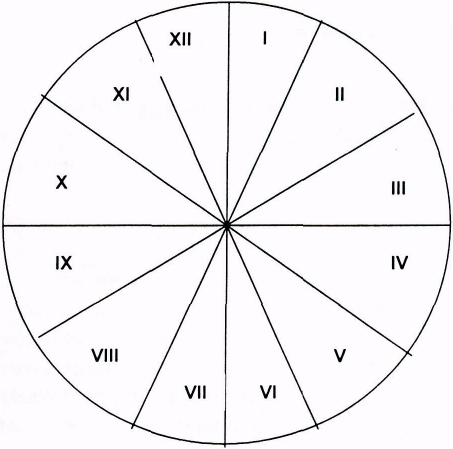 Опытнические работы по зоологииОпытнические работы по растениеводствуОпытнические работа с декоративно-цветочными культурамиIX         Сбор урожая (5-11 классы);X          Подготовка почвы в ТХ (9-11 классы);       Подготовка почвы на пришкольном участке (9-11 классы); Посадка деревьев, кустарников (11 класс);        Уборка территории пришкольного участка, ТХ (7,8 классы).                                                                                     Работа в                                                                                     зимнем                                                                                      саду           XIXIII	            Посев семян огурца;                                                                   II	           Пикировка;                                                                         III	           Посев семян томата;                            7-11 класс        IV                  Пикировка томата;                                    V                  Посев семян цветов;                                                                                   Уход за рассадой овощных культур;	
Посев семян кабачков, арбуза.VI             ЛТО «Овощевод»;VII             VIII    	«Эколого-биологический лагерь»;
«Волонтер»;Семейный лагерь;	       5-11 классы
«Сайылычный лагерь»;
Краеведческий лагерь;
Детская площадка.На пришкольном участке, в зимнем саду и в теплице проводятся:- уроки в форме экскурсий по темам «Растения», «Животные», «Общая биология»;-уроки в форме экскурсий при изучении интегрированного курса естествознания и курсов с экологической направленностью;- практические занятия по предметам «Ботаника», «Растениеводство», «Экология», «Технология»- выполнение самостоятельных наблюдений при изучении сезонных явлений, роли отдельных компонентов в жизни агроценоза;- выполнение летних заданий;- фенологические наблюдения.Сельскохозяйственный труд учащихся школы проводится с ознакомлением и применением передового опыта выращивания различных сельскохозяйственных культур и рационального их использования. Вырученные за произведенную продукцию земледелия деньги являются источником дополнительного финансирования школы.Сельские школьники с малых лет приучаются к труду, близки к природе, более самостоятельны, практичны. В сельскохозяйственном производстве умело сочетаются физический и умственный труд.По окончании школы выпускники выходят достаточно подготовленными к самостоятельной работе в сельскохозяйственных предприятиях и личных хозяйствах.1Наименование программы«Все в наших руках»2Основания для разработки ПрограммыСтратегия модернизации образования ставит перед  школой новые ориентиры. Наша школа ориентируется на ценности индивидуального развития каждого ребенка, уважения к культурным ценностям населения села и социальной интеграции каждого жителя. Данная программа является основой образовательной политики школы, соответствует основным положениям Национальной образовательной концепции «Наша новая школа», Федеральной программы образования и Федерального закона  «Об образовании».3Заказчик ПрограммыУчредитель образовательного учреждения, Управляющий совет ОУ4Основание разработчики программыАдминистрация ОУ;Представители органов самоуправленияМетодические структуры ОУ;Привлеченные научные работники, специалисты5Цель программыв ОУ- создание условий для социального становления и развития личности через организацию совместной познавательной, преобразовательной, природоохранной деятельности детей и взрослых;- формирование  экологической компетентности путем связывания практическими работами общих глобальных проблем с региональными и местными, что делает их личностно значимыми, воспитывает активную жизненную позицию.6Задачи программы- обеспечить доступность и качество образования ;-использовать современные формы обучения, обеспечивая вариативность, дифференциацию, индивидуализацию предпрофильного и профильного обучения;-формировать у школьников опыт профессионального и  жизненного самоопределения; -совершенствовать инфраструктуры школы, обновление материальной базы;-развивать инновационную и мотивационную среду, способную развивать профессиональную, социальную компетентность участников образовательного процесса;-обеспечить социальную востребованность школы и экономическую целесообразность ее деятельности;-обеспечить организационно-педагогические условия экологического образования учащихся и экологической подготовки учителей ;-реализовать познавательные, творческие интересы и потребности учащихся через изучение природы своей малой и большой Родины средствами экологии, туризма и краеведения ; -организовать  посильные социально значимые дела, акции, ролевые игры по сохранению и приумножению природного наследия;-разработать новые формы реализации исследовательских и познавательных интересов детей в играх, учебе, делах, общении;7Сроки и этапы реализации программы(не менее трех лет)8Исполнители программы (подпрограмм и основных мероприятий)Администрация ОУПедагоги ОУСубъекты образовательного процесса9Объем и источники финансированияБюджетные и привлеченные средства10Ожидаемые конечные результаты реализации программ(примерные)11Система организации контроля реализации Программы, периодичность отчета исполнителей, срок предоставления отчетных материаловМониторинг реализации программы развития; форма представляемой исполнителями отчетности (утверждается Заказчиком);отчет об исполнении подпрограмм;периодичность (ежегодная, квартальная с нарастающим итогом);дата представления отчетов ЗаказчикуМероприятияИсполнителиСрокиРезультат (рост численности обучающихся, предоставлена ведомость обучаться с 45 до 90%)№п/пмероприятийсрокиответственныеЦельЗадача 1,Мероприятие 1Мероприятие 2и т.д.Мероприятие 1Мероприятие 2и т.д.№п/пМероприятия Ожидаемый результат от реализованных программных мероприятий (показатели)Значения индикаторов (показателей)Значения индикаторов (показателей)Значения индикаторов (показателей)Значения индикаторов (показателей)№п/пМероприятия Ожидаемый результат от реализованных программных мероприятий (показатели)Базовый годПрогнозный периодПрогнозный периодПрогнозный период№п/пМероприятия Ожидаемый результат от реализованных программных мероприятий (показатели)Базовый год20_____г.20_____г.20_____г.ЦельЗадача 1, в том числе:Мероприятие 1Мероприятие 2И т.д.Задача 2, в том числе:Мероприятие 1Мероприятие 2И т.д.№МероприятиеСроки    Исполнитель1Изучение истории местности Кэлтэгэй Арыыоктябрь-ноябрь2Организация природоохранных мероприятийоктябрь, май-июль3Проведение военно-спортивной игры для мальчиков среднего звена «Мальчиши-Кибальчиши»май4Коллективно-творческая деятельность по туолбэдекабрь-апрельМероприятияСрокПриобретение оборудования для определения качества водыРабота экол. лаборатории:-  Обучение детей простым методам оценки качества воды: гидрохимическим, гидробиологическим-     Анализ водыОрганизация исследовательской работы школьниковПроведение собранийПроведение «Дня воды»Операция «Прорубь»Изготовление и установка щитовВывоз отходов – экологический десантВыпуск экологических листовокИнформационные выпуски на местном телевидении, печати ноябрьОктябрь- апрельОктябрь- апрельНоябрь, март, май22 мартаАпрельМайАпрель, июньВ течение года – 4 выпуска3 выпускамесяц Название мероприятия Вид деятельности Место проведения ноябрь «Кыраhа суруктара» (Следы на снегу)Экообразовательная прогулка Парковая зона, ближлежащий лес декабрь «Аптаах киэhэ» (Волшебный вечер)Обзорная автобусная экскурсия Новогодние достопримечательности города, зимний лес январь «Ороhооспотоо5у тохтобул» (Рождественский перевал)Зимний школьный эколагерь «Уутээн» Школа, ВОЦ села февраль  «Айан суола ынырар» ( Музей на колёсах)Музейные экскурсии Нюрбинский КМЧаппадинский ЛМЭльгяйский КМТойбохойский КМ март «Етех тенургэстээх, сурт кэриэстээх» ( Зов предков)Лыжный переход Местности бывших поселений: деревень Аммосовка,Александровка, Киров, Ворошилов.) апрель «Оспут суоллар омооннорунан» (По следам предков)Телевизионное путешествие Антоновка, Нюрбинский район май «Ойуур оскуолата» (Лесная школа)Коллективный эковыход на природу июнь Открытие лагеря «Тай5ачаан» (Лесовичок) школа выживания, экотропа Школа, палаточный экогородок          Предмет         Учитель              Классы«Естествознание»Николаева М.А.2 «а»,2 «б», 2 «в», 3 «а», 4 «а»«Окружающий мир»учителя нач. классов1-4«Технология (труд)»учителя нач. классов1-4Музейные урокиЗахарова П.М.1-4                      Виды деятельности         Время деятельности«Мин сайылык о5отобун»У-1Х1.Я - телятникУ-1Х2. Я - помощник пастухаУ-1Х3. Я - юная дояркаУ-1Х4. Я - юный механизаторУ-1Х«Я - хозяин (ка) своей усадьбы»1-ХП«Я - цветовод»1-ХП                   Темы     Классы         РуководителиI. Экологические (семейные)2 -4Родители, учителяII. Экономические2 - 4УчителяIII. Краеведческие2 -4Родители, учителяIV. Биологические2 -4Родители, учителя                            Названия   Классы   РуководителиЗамачивание и проращивание семян огурцаI - II классКлассные руководителиЗамачивание и проращивание семян горохаI - II классКлассные руководителиВлияние водного режима на рост и развитие традесканцииIII - IVКлассные руководителиВлияние света на рост и развитие герани комнатнойIII - IVКлассные руководителиВегетативное размножение листьями вечноцветущей бегонии и толстянкиIII - IVКлассные руководители                             Названия  Классы   РуководителиФенологические наблюдения за луковицей тюльпанаIII «а»Павлова Р. С.Метеорологические наблюденияIII - IVКл. рук-лиФенологические наблюдения за прилетом и отлетом птиц (пуночек, ворон, белых трясогусок, уток и гусей)1-1УКл. рук-ли             Теоретическая часть        Учитель          Классы«Экономика»Васильева Т. А. 7 а«Основы экологии»Иванова В. В., Петрова Л. А.8 б в, 5 б«Информатика»Иванов А.Г.,Гурьева В.Г. ВВВ.Г.В.Г.,Иванова А.А.5 а,б,в, 6 -8 абв«Технология»Иннокентьева С.М. Николаев Г. В.5-8Спецкурс «Фауна и экология  окрестностей села Антоновка»Федоров В.А.5 а,б,вКружок «Юный овощевод»Федорова М.И.5-8Кружок «Юный эколог»Иванова В.В.5бМузей комнатных растенийИванова В. В.6-7Музейные урокиЗахарова П.М.5-8ТемыУчащиесяРуководителиI. Экологические (семейные)5 - 8Родители, учителяII. Экономические5 - 8УчителяIII. Краеведческие5 - 8Родители, учителяIV. Биологические5 - 8Родители, учителя№ТемыКлассыРуководители1Определение вытоптанности по спорышу и одуванчику5-6Петрова Л. А.,Иванова В.В.2Определение загрязнения воздуха пришкольного участка выхлопными газами транспорта5-6Петрова Л. А.,Иванова В.В.Теоретическая частьУчительКлассы«Экономика»Васильева Т. А., Иванова И.Ю., 1 0 а,б,в, 1 1 а,б,в«Экология»Петрова Л. А. ,Иванова В.В.9-11«Информатика»Иванова А.А.9-11ТехнологияАнтонова М.В., Алексеев Ю.В.9-11Спецкурс «Растениеводство»Иванова В. В.10-11Автодело (основы механизации)Тогонохов Е.Н.10-11ТемыКлассыРуководителиI. Экологические (семейные)9 - 11Родители, учителяII. Экономические9 - 11УчителяIII. Краеведческие9 - 11Родители, учителяIV. Биологические9 - 11Родители, учителя№ТемыКлассыРуководители1Фауна и экология мелких грызунов в окрестности с. Антоновка9Иванова В.В.Федоров В.А..2Нюрбинская свалка - источник питания и размножения мышевидных10Иванова В.В.Федоров В.А..№ТемыРуководителиСроки1Влияние пасынкования и прищипки верхушечного стебля на сроки плодоношения и урожайность помидора.Иванова В. В.июнь-июль2Выращивание огурцов с применением предпосевной закалки семян. Петрова Л. А.март-апрель3Выращивание земляникиПетрова Л. А.февраль-сентябрь4Изучение роста, развития картофеля при различных приемах размноженияФедорова М.И.май-сентябрь5Изучение морфологических, фенологических особенностей березы белой при интродукцииИванова В. В.май-сентябрь6Изучение сортов морковиСамсонова О. С.май-сентябрь7Декоративное цветоводствоИванова В. В.март-сентябрь8Влияние сроков посева и нормы высева на урожайность зерновых культурФедорова М.И.май-сентябрь9Опыты и наблюдения в зимнем садуИванова В. В.круглый год№ТемыКлассыРуководители1Определение сроков высаживания однолетних в грунт5-8Руководители ЛТО«Овощевод»2Влияние света на образование хлорофилла в листьях5-8Руководители ЛТО«Овощевод»3Влияние пикировки на развитие сеянцев при выращивании летников рассадой.5-8Руководители ЛТО«Овощевод»4Влияние затенения на величину листьев.5-8Руководители ЛТО«Овощевод»5Влияние    удаления    отцветших    цветков    и соцветий    на    продолжительность    цветения (календула,    бархатцы,    виола,    кампанула, эшшольция).5-8Руководители ЛТО«Овощевод»